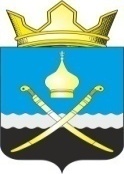 Российская ФедерацияРостовская область, Тацинский районМуниципальное образование «Михайловское сельское поселение»Администрация Михайловского сельского поселения_______________________________________________________________ПОСТАНОВЛЕНИЕ28 ноября  2018 года                              №176                               х. Михайлов«О предоставлении гр. Шевченко  Александру Ивановичу разрешения на  отклонение от предельных параметров разрешенного строительства- с учетом выхода на 3,13метров за линию регулирования застройки по адресу: Ростовская область, Тацинский район, х. Маслов, ул.Мира, дом № 41»          Рассмотрев заявление гр. Шевченко Александра Ивановича, заключение о результатах публичных слушаний   от 28 ноября  2018 года, представленные материалы, руководствуясь статьей 13 Устава муниципального образования «Михайловское сельское поселение», решением Собрания депутатов Михайловского сельского поселения от 31.07.2018г. № 94 «Об утверждении Положения о порядке проведения публичных слушаний (общественных обсуждений) по вопросам градостроительной деятельности на территории Михайловского сельского поселения», в соответствии со ст. 40 Градостроительного кодекса Российской Федерации,ПОСТАНОВЛЯЮ:Предоставить гр. Шевченко Александру  Ивановичу, правообладателю земельного участка, расположенного по адресу: Ростовская область, Тацинский район, х. Маслов, ул.Мира, дом № 41, (площадью 2543кв.м. кадастровый номер 61:38:0030701:3):- разрешение на  отклонение от предельных параметров разрешенного  строительства - с учетом выхода  на 3,13 метров за  линию регулирования  застройки (для размещения жилого дома).   2 . Контроль за исполнением настоящего постановления возложить на специалиста первой категории Администрации Михайловского сельского поселения Склярову О.С.Глава Администрации Михайловского сельского поселения                                         Л.С. Присяжнюк